Реквизиты компанииДиректор                                                                                    Балабон А.А. 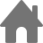 
Юридический адрес: 690106, г. Владивосток, Океанский проспект, 48А, к.612
ИНН 2540191160  ОГРН: 1132540004717 КПП: 254001001
Юридический адрес: 690106, г. Владивосток, Океанский проспект, 48А, к.612
ИНН 2540191160  ОГРН: 1132540004717 КПП: 254001001
Юридический адрес: 690106, г. Владивосток, Океанский проспект, 48А, к.612
ИНН 2540191160  ОГРН: 1132540004717 КПП: 254001001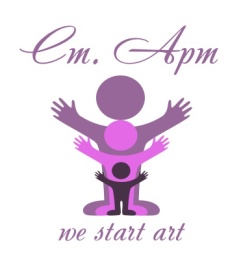 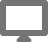 Сайт: st-art.su
Email: info@st-art.su        alal.06@mail.ru                   Телефон: 8(423)298-47-94                                        89046284794                  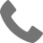 № п/пНаименование сведенийИнформация1Фирменное наименование (наименование), организационно-правовая форма (для юридического лица), фамилия, имя, отчество, паспортные данные (для индивидуального предпринимателя)Общество с ограниченной ответственностью «Ст.Арт.»2ФИО руководителя (полностью)Балабон Александр Александрович3Должность руководителяДиректор4Регистрационные данные:Дата, место и орган регистрации юридического лица, регистрации физического лица в качестве индивидуального предпринимателя (на Основании Свидетельства о государственной регистрации кем выдано)«18» апреля 2013 г. ИФНС России по Фрунзенскому району г.Владивостока5ИНН/КПП 2540191160/2540010016ИНН лица, исполняющего функции единоличного исполнительного органа участника 2515038687707ОГРН, ОКПО, является субъектом малого или среднего предпринимательства (или не является)1132540004717, 27031649, является8Юридический адрес690106, г. Владивосток, Океанский проспект, 48А, к.6129Фактическое местонахождение690106, г. Владивосток, Океанский проспект, 48А, к.61210Почтовый адрес690106, г. Владивосток, Океанский проспект, 48А, к.61211Банковские реквизиты (наименование банка, номер расчетного счета, БИК и корреспондентский счет)Р/сч. 40702810650000007798В ДАЛЬНЕВОСТОЧНОМ БАНКЕ ПАО СБЕРБАНК   Г. ХАБАРОВСК Кор.сч. 30101810600000000608БИК 04081360812Контактные телефоны (с указанием кода города)+7423298479413Контактные лицаБалабон Александр Александрович14Факс (с указанием кода города)15Адрес электронной почты alal.06@mail.ru, info@st-art.su16Сайт компанииst-art.su17Коды статистики:ОКПО,ОКАТО,ОКТМО, ОКОГУ, ОКФС, ОКОПФ27031649, 05401376000, 05701000,4210014, 16, 1216518Дата постановки на учет в налоговом органе«18» апреля 2013 г.